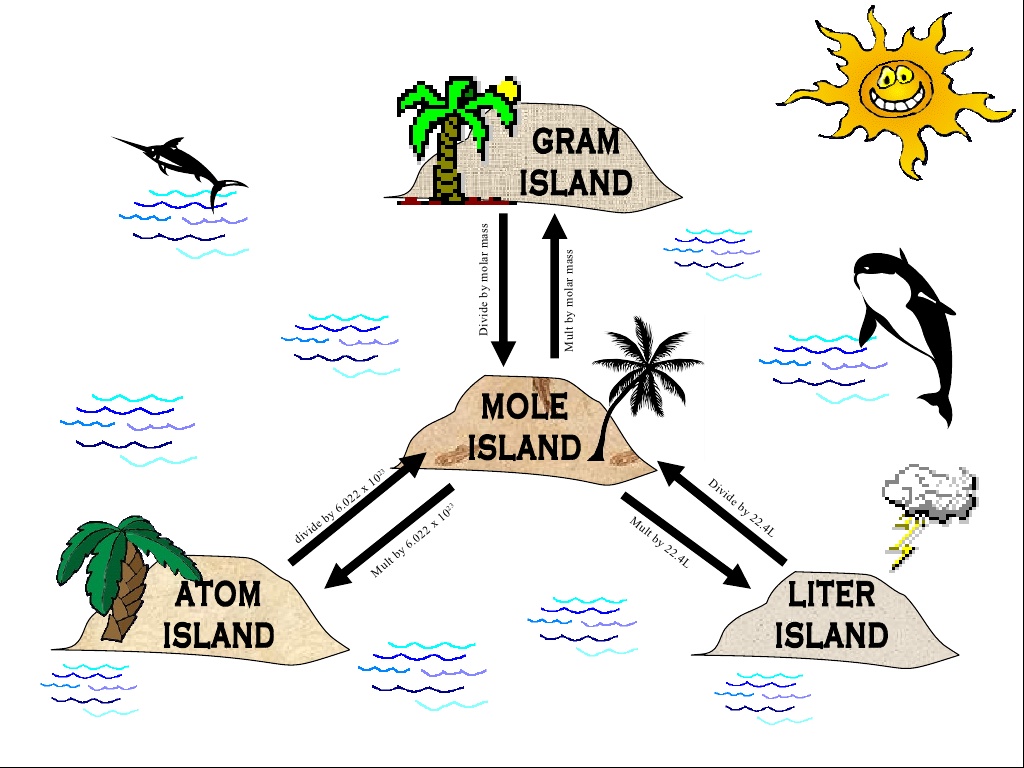 STOICHIOMETRY ROAD MAP